Spring Snapshot Preparation
SUPPORT doc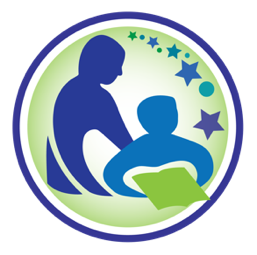 WISEdata Spring Snapshot PreparationLast update; April 2024Snapshot Reporting RequirementsMay 21st, 2024 Snapshot: 2023-24 DemographicsEconomic Disadvantaged StatusHomeless StatusEnglish Language ProficiencySpecial Education ServicesSpecial Education AssessmentDigital Equity (optional)Snapshot Purpose: Why We Collect DataThe snapshots will serve as the permanent data source for certified reporting by DPI. Snapshot data is used for the following:Federal Reporting, including ESSA (public schools only)Public Reporting in the WISEdash Public Portal (public schools only)Accountability Report CardsSome funding determinations, such as IDEA, high poverty aid, maintenance of effort (MOE), and others (public schools only)Data Flow for SnapshotData is: entered into your vendor tool (SIS, Special Ed tool, etc.)pushed to WISEdata and run through data quality checks (validations)validated in the system on the day and time of the snapshot, loaded to WISEdash, and “snapped” for reporting purposesUsers can use WISEdata Portal validation results to go back to their vendor tool to make corrections and push the corrected data to WISEdata through May 21st.Data Flow DiagramIMAGE: An infographic showing data flow from LEA/School/District to Student Information System (SIS), to WISEdata Portal, to WISEdash for Districts, to Report Cards.LEAs, Data Entry: school/district collects student data and enter into the local SIS.LEAs, SIS Vendor Tool to WISEdata Portal: LEAs push data from their SIS to the WISEdata Portal for validation. WISEdata Portal, Validation Review: LEAs monitor and review the errors and warnings and make any necessary corrections in their SIS.Data Warehouse/WISEdash: Once the data is submitted correctly, it will flow into the date warehouse, also known as WISEdash for Districts. WISEdash Extracts are also available in WISEdata Portal for Choice schools.School and District Report Card: Calculations are based on the data in WISEdash.Goals for May 21st, 2024 Snapshot All demographic errors should be fixed, and All demographic warnings either acknowledged or fixed prior to the snapshot This ensures the best possible data for reporting purposes. Any data with a validation message has the potential to impact the snapshot data and subsequent reporting!Snapshot Preparation StepsStep 1: Your Vendor SystemStep 2: WISEdata Portal Tasks Step 3: WISEdash for DistrictsStep 4: Final TasksStep 1:  Your Vendor SystemEnsure the latest version of the SIS platform is installed.Make sure that your vendor can transmit the required data to DPI for required collections. Confirm using the Vendor WISEdata Status webpage. Be sure to attend any vendor provided training so you are clear on how to send required data to the DPI within the vendor tool and basic troubleshooting steps (e.g., full synchronization).Step 1:  Begin Submitting DataBegin submitting data from your vendor tool (i.e., SIS) to WISEdata via Ed-Fi.Make sure all needed data is entered into SIS.Keep non-reporting software products synced.Resolve validation messages, errors, or alerts located in your SIS vendor tool.Points to remember:Missing data cannot be validated. Step 1:  Review and Resolve L1sReview WISEdata Ed-Fi API Level 1 (L1) errors using your vendor report, vendor error logs, or the WISEdata Portal Home Page. These errors prevent the data from getting to DPI. If these errors aren’t cleared, you will need to request assistance from your vendor. WISEdata Portal Home Screen mini tutorial.Resolve the WISEdata Ed-Fi API L1 errors in your vendor system and re-submit the data to the WISEdata Ed-Fi API. Repeat as needed. Correct ALL data with errors in your vendor system.Step 1:  Your Vendor System to WISEdata Portal - Data Pipeline Status (1 of 2)IMAGE: Screenshot of the WISEdata Portal Home screen, WISEdata API Transactions.Step 1:  Your Vendor System to WISEdata Portal – API Error Drill DownIMAGE: WISEdata Portal: Home screen, Vendor Tool Transactions in the last 24 Hours.Step 1:  Your Vendor System to WISEdata Portal – Data Pipeline Status (1 of 2)IMAGE: Screenshot of the WISEdata Portal Home screen, Data Out of Sync section.Step 1: WISEdata Portal – Data QualityIMAGE: Screenshot of the WISEdata Portal Data Quality screen, Filters, and Validation Message Summary sections. Step 1: WISEdata Portal - Data Quality IndicatorsIMAGE: Screenshot of the WISEdata Portal Data Quality screen, Data Quality Indicators section. Step 2:  WISEdata Tasks, Imports and Validations (1 of 2)Run Import & Validation in the WISEdata Portal. IMAGE: Screenshot of the "Queue Import & Validation" section of WISEdata Portal. This can be located both on the Home screen and on the Validation Messages screen. This will import the data from WISEdata Ed-Fi into the WISEdata Portal and then run validations.If the Import & Validation job is not manually queued, it runs for all agencies around 5pm.Step 2:  WISEdata Tasks, Imports and Validations (2 of 2)A validation request is queued with a projected time of processingLook to see that validation has completed… Or use the email feature! This can be requested from either the: Home pageValidation Messages pageStep 2:  WISEdata Tasks: Review ValidationsOnce the validation step is complete, review data quality metrics and validation errors in the WISEdata Portal on the Validation Messages page.Repeat, as necessary.Step 2: WISEdata Tasks: Correct Validations in SISIn your vendor system, correct the data containing validation errors and warnings.Visualize the numbers of errors & warnings on the Data Quality page and utilize the metrics to look for odd or unusual patterns. Prioritize critical errors. Data with critical validation errors may not be loaded to WISEdash or otherwise will have a large impact on your resulting data.In the WISEdata Portal--Validation Messages page, utilize the Validation Category filter to focus on validations relating to topics the snapshot is capturing for the selected School Year.WISEdata Portal: Types of Validation Messages~200 validation rules.User can manually trigger validation, or it runs overnight.List of Validations.Critical icon (red filled in circle with a white exclamation point) indicates a severe error that will greatly impact snapshot data. Error icon (red outline circle with a red X in it) indicates data is submitted incorrectly.Warning icon (orange/yellow outline triangle with an exclamation point) indicates something may be wrong with the submitted data but not necessarily.WISEdata Portal: Types of Validation MessagesIMAGE: Screenshot of WISEdata Portal listing a series of validations.Click the black information icon to see more information about the validation!WISEdata Portal Example: Student Detail ValidationIMAGE: A screenshot of a specific Student Detail screen from WISEdata Portal. There are two different levels of demographic data: student specific demographic data, located at the top of the screen. below a sub-header, Demographic - School Level is the school level demographic data for that student. Validations fall under school level demographics.WISEdata Portal: ExportsIMAGE: A screenshot of the Exports screen on WISEdata Portal. Selecting the Student Demographics export will be helpful for your auditing for the spring snapshot.Exports:Multiple export files.Tool to view data comparisons.Files for each data collection.Step 2: WISEdata Data Quality Alerts (1 of 3)To cut down on the number of data quality emails from the Customer Services Team, Data Quality alerts are also displayed in WISEdata Portal.IMAGE: Screenshot of a WISEdata Portal Data Quality Alert.Click the ‘Learn More’ button to be taken to the Alert page to see the details.Step 2: WISEdata Data Quality Alerts (2 of 3)Follow the instructions to investigate, review, and/or correct your data. IMAGE: A screenshot of the WISEdata Portal Data Quality Alert instructions.Step 2: WISEdata Data Quality Alerts (3 of 3)Acknowledge the alert once you follow the Instructions in the Important Information section of the page.IMAGE: Screenshot of a Data Quality Alert reminder in WISEdata Portal.Only the Primary or Secondary WISEdata contact can acknowledge the alerts. Step 2: Reviewing WISEdata Tasks Prior to a snapshot: make sure that:all demographic errors are resolved.all demographic warnings are either acknowledged or resolved.Look for and read notifications from the DPI Customer Services Team. Operational data quality checks.May reach out to you to help with specific issues they find.Snapshot Preparation SummaryUse WISEdata Regularly:You and your team should be checking the WISEdata Portal weekly, if not daily.It is critical that this is a team process, not just one person in the office.Remember! Frequent, regular review means less burden at snapshot time!Use WISEdata to prep for Snapshot:In the weeks prior to a snapshot, review the data frequently.Include anyone who has reason to use or know about the data: assessment, accountability directors, principals, food service directors, special ed directors, etc.WISEdash Extracts for Choice SchoolsIMAGE: Screenshot of the "WISEdash Extracts" Export made available to Choice schools in lieu of not having access to WISEdash for Districts.Step 3: WISEdash for DistrictsWISEdash for Districts – Training and User Guides landing pageWISEdash for Districts: Source of Snapshot DataSnapshots are taken of data in the WISEdash ‘data warehouse’Use WISEdash to review your reporting data before a snapshotAdditional charts and graphs – available to public schools onlyReminder!Data is updated nightly from WISEdata Portal to WISEdash for Districts WISEdash for Districts: Available Snapshot DashboardsWISEdash for Districts Training, How-to: Locate Snapshot DataThird Friday of September Count DateOctober 1 Child CountAttendanceDisciplineYear-End CompletionCareer Education and CourseworkPerkinsSpring Demographic SnapshotTip! Be sure to scroll all the way to the bottom of these dashboards so you know all of the types of charts available to you for data reviewWISEdash Snapshot Dashboards: Dynamic CrosstabsMany of the snapshot dashboards utilize crosstab metrics that function much like pivot tables in Excel. Drag and drop the Data Fields to either the Rows or Columns are to create a detailed chart. Common demographics: Race, Disability, Econ or ELL StatusWISEdash Snapshot Dashboards: Year over YearThe primary use of the Snapshot dashboards is to compare current data to prior snapshot data.The Green charts and selected filters represent the Current View for the selected year. Purple charts and selected filters represent the Snapshot View for the selected year. Spring Demographics (1 of 3)Use filters to disaggregate the data into more manageable size (grade, school, race) to review against SIS reportsUse filters to review totals for important demographicsEconomic DisadvantagedEnglish LearnersStudents with DisabilitiesSPED AssessmentHomelessSpring Demographics (2 of 3)If the totals are incorrect, view the student list to see the discrepancy. Once Determined:Review the student(s) in WISEdata to see if a validation message is impacting dataReview the student(s) in your SIS to see of the demographics and sending correctlySpring Demographics (3 of 3)SPED Assessment – student had an IEP at any point during the assessment window (Dec – Jun)SPED – student’s current IEP statusView Student ListIf you want to see the students listed within a filter topic, click the underlined topic total for a list of students that filter selection IMAGE: Screenshot of the 2023-24 Spring Demographic Dynamic Crosstabs (snapshot dashboard), Current View dashboard in WISEdash for Districts.IMAGE: Clicking the underlined topic total for a list of students within a filter selection on a dynamic crosstab will display that same data as a table.Download Student ListIf you want to download the student list, click the Send button in the upper right corner of the graphic and download your preferred file typeIMAGE: The "Send" button on WISEdash for Districts provides users with a number of options: Download as an .xls (Excel) file, Download a .pdf (Report) file, or Download a CSV (data) file.IMAGE: Clicking the "Send" button from the upper right-hand corner of the screen of the table data will display all of the table data in the format you select. Important to NoteAccountable vs AttendingAccountable (default) – the student may or may not attend your district, but you are responsible for the accountability of the studentAttending – the student attends your district, but you may or may not be accountable for themAcctbl School vs Acctbl SchAcctbl School – longer title of school nameAcctbl Sch – shorter title of school nameIMAGE: On WISEdash for Districts, there is a filter named "Stu-Sch Assoc": student school association. Options for this filter are "Attending" or "Accountable."IMAGE: There are two filters on a WISEdash for Districts Snapshot dashboard (a dynamic crosstabs dashboard). They are effectively the same filter but appear differently. They both display data of the Accountable school. the filter "Acctbl School" will display the longer/full name of the school and the filter "Acctbl Sch" will display a shortened spelling of the school name.Review Econ StatusTopic, Enrollment, All Subgroups DashboardIMAGE: A screenshot of the WISEdash Enrollment All Subgroups Topics Dashboard​. Review Digital Equity DataTopic, Digital Equity DashboardIMAGE: A screenshot of The Digital Equity dashboard on WISEdash for Districts. There are two Data Quality Indicators (DQI): Student Responses and Student Non-Responders. They are both informational DQIs.WISE Events CalendarA quick link to the snapshot calendar on the DPI website. Allows for quick check-ins on upcoming important dates for annual snapshots.IMAGE: A screenshot of the May 2024 WISE Events Calendar. highlighting that May 21st, 2024, at 9:00am is the date and time of the WISEdata Spring Snapshot.Step 4: Final Tasks – Snapshot Help DocsWISEdata Annual Tasks Checklist webpage: An organized checklist of items that need to be completed for WISEdata reporting. Knowledge Base Articles (KBAs): Useful articles on validations and other related topicMini Tutorials: Cover a variety of topics you may have questions onSnapshot Preparation Guidance webpage: Provides in-depth guidance on snapshot informationFinal Tasks: Getting HelpNotifications from the DPI Customer Services Team3 weeks before snapshot DPI will begin data quality checks and may find specific issues to reach out to you on.Review Data Quality alerts in WISEdata Portal  Help Tickets Create a Help Ticket, so the DPI Customer Services Team can help you resolve issues, including those that may be vendor related. Post Snapshot: Data Errata LettersOnce the snapshot is taken the data in the WISEdash database cannot be changed.Data errors after snapshot are addressed with a Data Errata Letter submitted via the WISEadmin Portal.Remember: no PII! WISEdash Public Portal now provides higher visibility for data errataThe most common issues are demographics (SPED, ELL, Econ Disadvantage, etc.). More info: https://dpi.wi.gov/cst/data-collections/data-errata Year End Tasks (1 of 2)Exit Student Enrollments: Exit Date, Exit Type and Term Completion IndicatorExit Program Records: Special Education record (sSEPA) exit date must match student’s enrollment exit date, Reason Exited SPED must match the student’s enrollment recordHigh School Completers: HSC exit type and Academic Record (diploma)Year End tasks (2 of 2)Exit Program Records, continued: Language Instruction (sLIPA), Food Service eligibility, Homeless StatusRoster: Every course needs an Attempt Status Descriptor = Sufficient, Career Education (CTE & CRR)*, Performance Based Conversion TypeMore Helpful ResourcesWISEdata Flyer:  High level overview describing how WISEdata has improved our data collection process, data quality, and system integration.Info for Schools: Basics of getting started with WISEdata.WISEdata Help: Links to WISE help pages and useful resources.Data Elements: List of links to all WISEdata data elements and their descriptions, uses, and codes.NEW Microsoft Teams WISE Community: WISEdata community to view and post questions and comments to fellow usersPlease submit a Help Ticket if you would like to join WISE CommunityHelp TicketHelp TicketIMAGE: Screenshot of the WISE Help Ticket.Giving FeedbackWithin most DPI applications you can: Provide feedback directly.Enter a new suggestion.Vote on suggestions made by other people.feedback.dpi.wi.govThank You!Thanks for all that you do!QuestionsLink to Q&A document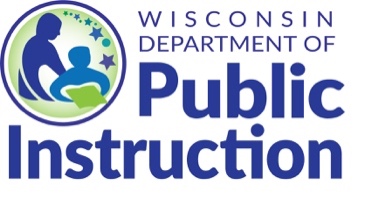 Wisconsin Department of Public Instruction
Data Warehouse and Decision Support Team
125 S. Webster Street, P.O. Box 7841
Madison, WI  53707-7841
(608) 266-7475
DPICustomerService@dpi.wi.gov
dpi.wi.gov/wisedataMay 2024The Wisconsin Department of Public Instruction does not discriminate on the basis of sex, race, color, religion, creed, age, national origin, ancestry, pregnancy, marital status or parental status, sexual orientation, or ability and provides equal access to the Boy Scouts of America and other designated youth groups.